Publicado en 08018 el 28/06/2017 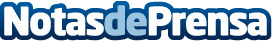 StreamGPS y la Transformación Digital: la telepresencia móvilLos trabajadores móviles, a nivel mundial, rondaron los 1.500 millones de personas en 2015. Está constatado que el control y supervisión de estos trabajadores implica un significativo ahorro de costes a las empresas, más productividad y una mejora en la eficiencia. El streaming de vídeo geoposicionado es una innovadora solución que permite optimizar y ahorrar desplazamientos de personal capacitado, aumentar la productividad de la plantilla y mejorar la colaboración entre departamentos de la empresaDatos de contacto:Jesús Chico Palazón627027336Nota de prensa publicada en: https://www.notasdeprensa.es/streamgps-y-la-transformacion-digital-la_1 Categorias: E-Commerce Dispositivos móviles Otras Industrias Digital http://www.notasdeprensa.es